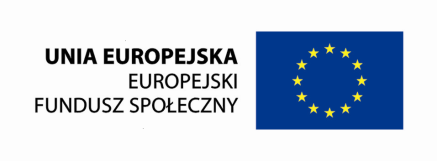 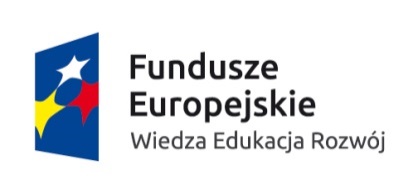 Załącznik nr 1 do RegulaminuWniosek o wpis do Wykazu kandydatów na ekspertów w ramach Programu Operacyjnego Wiedza Edukacja Rozwój 2014-2020 w dziedzinie „zatrudnienie” prowadzonego przez WUP w BiałymstokuWypełniony czytelnie (drukowanymi literami) Wniosek o wpis do Wykazu kandydatów 
na ekspertóww ramach PO WER 2014-2020 należy przesłać w odpowiedzi na Ogłoszenie 
o naborze.Ja, niżej podpisany/a wnioskuję o wpisanie mnie do Wykazu kandydatów na ekspertów 
w ramach PO WER 2014-2020 w dziedzinie „zatrudnienie” prowadzonego przez WUP 
w Białymstoku.Część A: Kwestionariusz osobowy	Prawdziwość danych zawartych we Wniosku potwierdzam własnoręcznym podpisem.…………………….., dnia…………………r.                            ………………………………         (miejscowość)                                                  			   (podpis kandydata na eksperta)Wymagane załączniki (należy dołączyć do wniosku): potwierdzone za zgodność z oryginałem kopie dokumentów potwierdzających spełnienie warunku dotyczącego wykształcenia,poświadczona za zgodność z oryginałem kopia certyfikatu uprawniającego do dokonywania oceny wniosków o dofinasowanie w ramach PO KL w Priorytecie VI z datą ważności 
co najmniej do 31.12.2013 r., a po jego wygaśnięciu poświadczona za zgodność z oryginałem kopia certyfikatu uprawniającego do dokonywania oceny wniosków o dofinansowanie 
w ramah PO WER.w przypadku, gdy kandydat nie pobrał certyfikatu z Platformy Ekspertów EFS - oświadczenie potwierdzające posiadanie przez kandydata wymaganych uprawnień.Część B: OświadczeniaB. 1Oświadczenie kandydata na eksperta o spełnianiu przesłanek określonych w art. 49 ust. 3 
pkt 1-3 ustawy z dnia 11 lipca 2014 r. o zasadach realizacji programów w zakresie polityki spójności finansowanych w perspektywie finansowej 2014-2020 (Dz. U. poz. 1146, z późn. zm.) oraz Wytycznych w zakresie trybów wyboru projektów na lata 2014-2020Ja niżej podpisany/a			                                              (imię i nazwisko)zamieszkały/a			                                          (adres zamieszkania)legitymujący/a się dowodem osobistym           ...............................................................................................	                                               (nr i seria)wydanym przez		świadomy/a odpowiedzialności karnej wynikającej z art. 233 § 1 kodeksu karnego przewidującego karę pozbawienia wolności do lat 3 za składanie fałszywych zeznańoświadczam, żekorzystam z pełni praw publicznych;posiadam pełną zdolność do czynności prawnych;nie zostałem/am skazany/a prawomocnym wyrokiem za przestępstwo umyślne lub za umyślne przestępstwo skarbowe. .......................................						..............................................  (miejscowość, data)						               (podpis)B. 2Ponadto oświadczam, że:posiadam wiedzę w zakresie celów i sposobu realizacji Programu Operacyjnego Wiedza Edukacja Rozwój 2014-2020,posiadam wiedzę, umiejętności, doświadczenie lub wymagane uprawnienia w dziedzinie „zatrudnienie” objętej PO WER 2014-2020,zapoznałem/am się z Regulaminem powoływania kandydatów na ekspertów i prowadzenia Wykazu kandydatów na ekspertów w dziedzinie „zatrudnienie” przez Wojewódzki Urząd Pracy 
w Białymstoku w ramach Programu Operacyjnego Wiedza Edukacja Rozwój 2014-2020, akceptuję jego zapisy i będę się do nich stosował/a,jestem gotowy/a do rzetelnej i bezstronnej oceny projektów do dofinansowania złożonych 
w ramach PO WER 2014 – 2020, zgodnie z przepisami art. 49 ust. 7 - 9 Ustawy,nie jestem pracownikiem instytucji zaangażowanej w realizację PO WER, pełniącej funkcję Instytucji Zarządzającej, Instytucji Pośredniczącej lub Instytucji Wdrażającej,wyrażam zgodę na publikację na stronie internetowej IP PO WER mojego imienia i nazwiska, adresu poczty elektronicznej oraz nazwy dziedziny, w której będę ekspertem na Liście kandydatów, którzy otrzymali akredytację,przyjmuję do wiadomości, iż wpis do Wykazu kandydatów na ekspertów w ramach PO WER 2014-2020 w dziedzinie „zatrudnienie” prowadzonego przez WUP w Białymstoku, w żaden sposób nie zapewnia mi uczestnictwa w procesie oceny projektów do dofinansowania w ramach PO WER i nie może stanowić podstawy do zgłaszania jakichkolwiek roszczeń z tego tytułu;.......................................						..............................................     (miejscowość, data)						                                     (podpis)B. 3Jednocześnie zobowiązuję się do niezwłocznego poinformowania Wojewódzkiego Urząd Pracy w Białymstoku o:wszelkich okolicznościach, które powodują zaprzestanie spełniania przeze mnie przesłanek, o których mowa w art. 49 ust. 3 pkt. 1-3 ustawy z dnia 11 lipca 2014 r. 
o zasadach realizacji programów w zakresie polityki spójności finansowanych 
w perspektywie finansowej 2014-2020 (Dz. U. poz. 1146, z późn. zm.);zmianie moich danych osobowych umieszczonych w Wykazie kandydatów na ekspertów, 
o którym mowa w art. 49 ust. 10 i 11 ustawy z dnia 11 lipca 2014 r. o zasadach realizacji programów w zakresie polityki spójności finansowanych w perspektywie finansowej 2014-2020 (Dz. U. poz. 1146, z późn. zm.)........................................						..............................................      (miejscowość, data)						                                     (podpis)B. 4 ……................, dnia ................................. 2015    r.    							  (miejscowość).....................................................................            (imię i nazwisko)ZGODA KANDYDATA NA EKSPERTA NA PRZETWARZANIE DANYCH OSOBOWYCH ORAZ NA UMIESZCZENIE DANYCH OSOBOWYCH W WYKAZIE KANDYDATÓW NA EKSPERTÓWW związku z art. 49 ustawy z dnia 11 lipca 2014 r. o zasadach realizacji programów w zakresie polityki spójności finansowanych w perspektywie finansowej 2014-2020  (Dz. U. poz. 1146, z późn. zm.) wyrażam zgodę na:przetwarzanie danych osobowych ujawnionych przeze mnie w procesie:naboru kandydatów na ekspertów,prowadzenia wykazu kandydatów na ekspertów,udziału w wyborze projektóworazumieszczenie w wykazie kandydatów na ekspertów moich danych osobowych, obejmujących:a) imię i nazwisko,b) adres poczty elektronicznej,c) dziedzinę objętą programem operacyjnym, w której się specjalizuję- zgodnie z ustawą z dnia 29 sierpnia 1997 r. o ochronie danych osobowych (Dz. U. z 2014 r. poz. 1182, z późn. zm.) - przez właściwą instytucję, która prowadzi wykaz kandydatów na ekspertów._____________________                             (podpis)Instytucja organizująca nabórWojewódzki Urząd Pracy w BiałymstokuDziedzina, w ramach której składany jest wniosekZatrudnienieNumer Wniosku o wpis do Wykazu kandydatów na ekspertóww ramach PO WER 2014-2020Data wpływu Wniosku o wpis do Wykazu kandydatów na ekspertóww ramach PO WER 2014-2020Dane osobowe kandydata na ekspertaDane osobowe kandydata na ekspertaImię/Imiona i nazwisko kandydata na ekspertaData  i miejsce urodzeniaNumer PESELSeria i nr dowodu osobistego oraz organ wydającyNIPE-mailTelefon kontaktowyAdres zamieszkaniaAdres do korespondencjiWykształcenie(w razie konieczności należy powielić poniższe wiersze)Wykształcenie(w razie konieczności należy powielić poniższe wiersze)Nazwa uczelniNazwa wydziału, kierunek, specjalizacja, uzyskany tytuł zawodowy, stopień naukowy, Rok ukończenia/uzyskania dyplomuWykształcenie uzupełniające związane z dziedziną „zatrudnienie”- jeśli dotyczy (np. studia podyplomowe)(w razie konieczności należy powielić poniższe wiersze)Wykształcenie uzupełniające związane z dziedziną „zatrudnienie”- jeśli dotyczy (np. studia podyplomowe)(w razie konieczności należy powielić poniższe wiersze)Nazwa uczelniNazwa wydziału, nazwa kierunku, liczba semestrów, Rok uzyskania dyplomuDoświadczenie nabyte w latach 2012-2014 w ocenie/opiniowaniu projektów współfinansowanych w perspektywie finansowej 2007-2013 w ramach Priorytetu VI PO KL (w razie konieczności należy powielić poniższe wiersze)Doświadczenie nabyte w latach 2012-2014 w ocenie/opiniowaniu projektów współfinansowanych w perspektywie finansowej 2007-2013 w ramach Priorytetu VI PO KL (w razie konieczności należy powielić poniższe wiersze)Liczba ocenionych przez kandydata projektówNazwa Priorytetu, Działania, PoddziałaniaNazwa Instytucji zlecającej ocenę projektówLiczba zaopiniowanych przez kandydata projektówNazwa Priorytetu, Działania, PoddziałaniaNazwa Instytucji zlecającej zaopiniowanie projektów